Mon mémo de français : mon année de CM2Vocabulaire : l’alphabet et le dictionnaireRappel : il y a 26 lettres dans l’alphabet : 6 voyelles (a,e,i,o,u,y) et  20 consonnes. 

Les mots sont classés par ordre alphabétique dans le dictionnaire. 
L’ordre alphabétique permet de trouver un mot en cherchant la première lettre du mot puis la seconde et ainsi de suite.Dans le dictionnaire, nous apprenons la nature(verbe, nom, adjectif…) , le genre (féminin, masculin, invariable) et le sens d’un mot (= la définition).Exemple : « continent » n. m. : grande étendue de terre comprise entre deux océans.                                                                                                  
                                                   nature   genre                                                 sens
Il y a plusieurs abréviations utilisées dans un dictionnaire :n. : nom				f. : féminin                              pl. : pluriel
v. : verbe				m. : masculin                          inv. : invariable
adj. : adjectif				prép. : préposition	          adv. : adverbe	Le sujet
C’est un mot ou un groupe de mots qui désigne la personne, l’animal ou la chose qui fait l’action.
Pour le repérer, on peut l’encadrer par « c’est … qui »/ « ce sont … qui » ou bien poser la question « Qui est-ce qui … ?»Exemple : Le pêcheur attrape un poisson.   C’est le pêcheur qui attrape un poisson. « le pêcheur » est le sujet de la phrase.
  Qui est-ce qui attrape un poisson ? C’est le pêcheur. « le pêcheur » est le sujet de la phrase.Le verbe
Pour trouver le verbe conjugué dans une phrase : dans ma tête, j’essaie de mettre la phrase au passé ou au futur et je repère le mot qui change.
exemple : Mon père part tous les matins au travail.
  Autrefois, mon père partait tous les matins au travail. Le mot « part » a changé de terminaison, donc c’est le verbe de la phrase.L’infinitif du verbePour mettre un verbe à l’infinitif : dans ma tête, je mets le verbe dans une phrase commençant par « Il faut… » ou « J’ai l’habitude de … ».Exemple : Tous les passagers ont mis leur ceinture.  Il faut mettre la ceinture.                J’ai l’habitude de mettre la ceinture.  	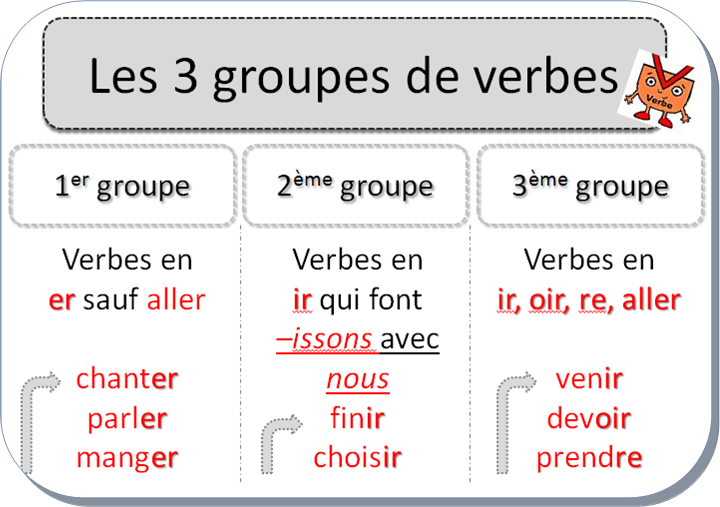 